O  G  Ł  O  S   Z  E  N  I  Eo pisemnej sprzedaży  ofertowejWójt Gminy Dobra ogłasza pisemną sprzedaż ofertową używanego środka trwałego. Przedmiotem  sprzedaży jest: samochód ciężarowy    FSC LUBLIN ŻUK A-072Rok produkcji: 1996Stan licznika: 55540Minimalna cena: 1.500,00Wyżej wymieniony pojazd można oglądać w godz. 9-14 na placu straży pożarnej 
w Dobrej, ul. Szczecińska 16a.Pisemne oferty należy składać w sekretariacie Urzędu Gminy Dobra w terminie  do dnia 
8 grudnia 2008 r.  do godz. 13.00.Otwarcie ofert odbędzie się  w dniu  08.12.2008 r.  o godz. 13.30 w sali konferencyjnej Urzędu Gminy. Koperta powinna być oznaczona w następujący sposób: "Oferta na zakup samochodu  ŻUK  -  nie otwierać przed 08.12.2008r., godz. 13.30” Nabywca  zostanie poinformowany o terminie i miejscu podpisania  umowy sprzedaży.Nabywca  jest  obowiązany  do zapłacenia ceny nabycia  najpóźniej na 1 dzień przed dniem podpisania umowy.Forma zapłaty: przelew lub wpłata gotówkowa  w kasie Urzędu. Sprzedający nie odpowiada za wady  ukryte towaru.Sprzedaż zostanie uznana za ważną  jeżeli do  sprzedaży ofertowej przystąpi co najmniej jeden oferent i zaproponowana  cena będzie  wyższa od ceny  minimalnej.Bliższych informacji  udziela Pani Małgorzata Chmielewska tel. 091 424 19 73.Wójt 								    			        Teresa Dera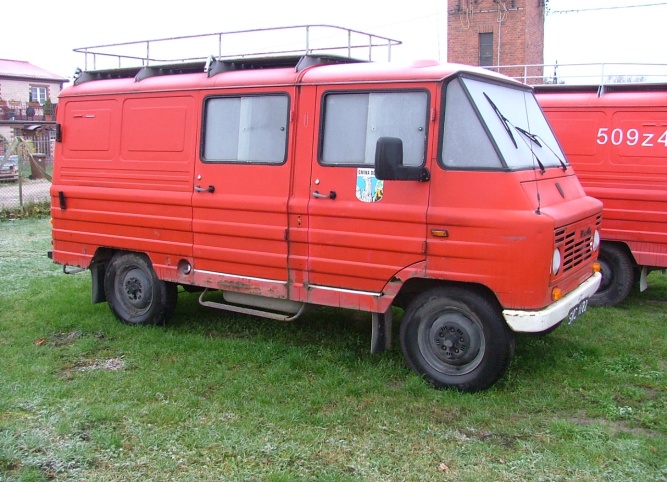 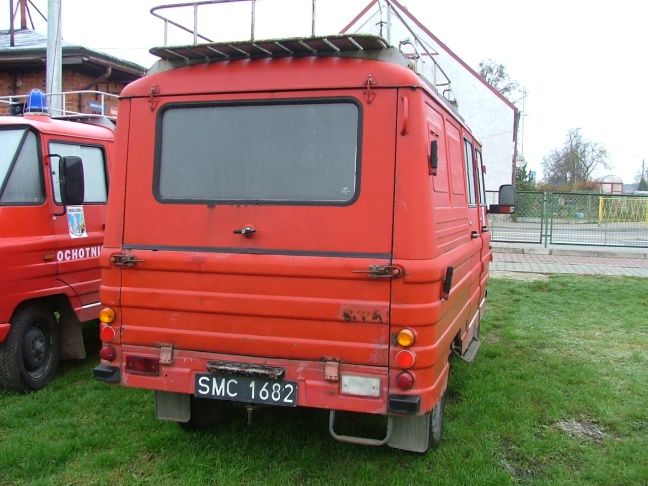 